RESUMECareer ObjectiveTo be a supervisor, organizer, manager, speaker, teacher, lecturer. To work with people who takes best advantage of my talent and knowledge which I have.StrengthsI am good in acting, painting, speaking, developing, new idea, creativity, organizing things, activities dealing with computers and PowerPoint presentationEducationProject UndertakenDecline in traditional occupation - A case study of bakers and toddy tappersTrainingBusiness English Certificate(B.E.C) University of CambridgePersonality Grooming and Personality Enhancement courseOne day state level workshop- Empowerment of womenDrawing and Painting courseDCMA coding VideosWork ExperienceWorked in Sangath as path timeExtra Curricular ActivitiesDoing Masters in Sociology in IGNOU Participate and won in various intercollegiate events like drawing,  acting etcParticipated in sports like chess, volleyball, football, hockey, intercollegiate and state levelWorked as volunteer in Chowgule CollegeTaking tuition, teaching youngest how to score well in board examsHobbiesEditing photos, music, videos, playing computer games, reading,  writing stories and teaching village childrenLanguages known: English, Konkani, HindiFirst Name of Application CV No: 1700934Whatsapp Mobile: +971504753686 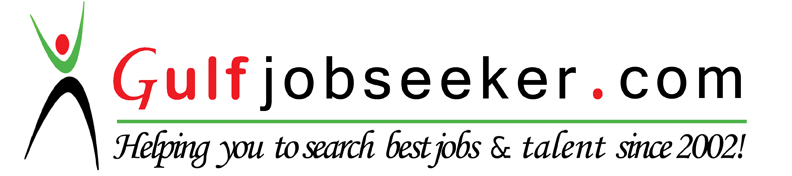 Qualificationcollege/schoolBoardPercentageBAChowgule CollegeGoa55%HSSCFr. Agnel PillarGoa51%SSCFr. Agnel PilarGoa54.83%